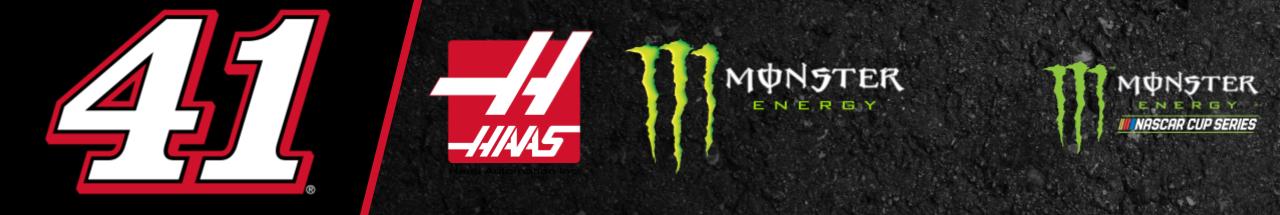 KURT BUSCHHaas Automation/Monster Energy Racing Team ReportRound 36 of 36 – Ford EcoBoost 400 – HomesteadCar No.: 41 – Haas Automation/Monster Energy Ford FusionPR Contact: Joe Crowley, True Speed Communication (704) 875-3388 ext. 808 or Joe.Crowley@TrueSpeedCommunication.com  Primary Team Members:Over-The-Wall Crew Members:Road Crew Members:Homestead Notes of Interest: The Ford EcoBoost 400 will mark Kurt Busch’s 648th career Monster Energy NASCAR Cup Series start and 18th career NASCAR Cup Series start at Homestead-Miami Speedway. Busch has two poles, one win, four top-five finishes and six top-10s at the 1.5-mile oval. Additionally, the 40-year-old driver has led 97 laps, has an average starting position of 13.5, an average finish of 18.4, and has completed 89.2 percent (4,054 of 4,545) of the laps he’s contested there.Busch has career totals of 30 wins, 27 poles, 137 top-fives, 279 top-10s and 9,521 laps led in 647 career starts.His most recent Cup Series win came 13 races ago in the Bass Pro Shops NRA Night Race at Bristol (Tenn.) Motor Speedway (Aug. 18, 2018).His last Cup Series pole came five races ago at Talladega (Ala.) Superspeedway (Oct. 13, 2018). 9,000 and counting – By leading 98 laps in the April race at Richmond (Va.) Raceway, Busch became just the 21st driver to lead 9,000 laps in his NASCAR career. He is now 20th in the laps-led standings, having led 9,521 laps. He’s 223 laps behind Buddy Baker and 339 laps ahead of 21st-place Denny Hamlin. Busch is fifth among active drivers in laps led.Get to the Points – Following his 32nd-place finish Sunday at Phoenix, Busch is sixth in the NASCAR Cup Series playoff standings with 2,318 points. He has one win, six top-five finishes and 21 top-10s in 35 races this season.Busch has been in the top-10 in points for 30 consecutive weeks. The last time he was in the top-10 for 30 consecutive weeks was when he was in the top-10 for the first 35 races of the 2011 season. -more-Haas Automation/Monster Energy Racing Team Report – Homestead				 	       	     Page TwoHomestead Notes of Interest (continued): Previous Winner – Busch started from the pole and led 28 laps at Homestead en route to recording his fourth Sprint Cup victory on Nov. 17, 2002. At the age of 24 years, 3 months, 13 days, Busch became the youngest winner at the track – a record that still stands.The Las Vegas native has two poles to his credit (2002, 2004) at Homestead. Busch has 27 career Sprint Cup poles.Busch has made one NASCAR Camping World Truck Series start at Homestead. He finished ninth in 2000.Kurt Busch’s Homestead-Miami Performance Profile:* Race cut short due to weather.  × Race length extended due to green-white-checkered finish. † Qualifying canceled due to weather, starting position set via car owner points.-TSC-Driver: Kurt BuschHometown: Las VegasCrew Chief: Billy ScottHometown: Land O’ Lakes, FloridaCar Chief: Tony CardamoreHometown: Bristol, Virginia Engine Builder: Roush-Yates EnginesHeadquarters: Mooresville, North CarolinaEngine Specialist: Evan Cupples Hometown: Hudson, IllinoisSpotter: Tony Raines	Hometown: LaPorte, IndianaGas Man: Rick PigeonHometown: Fairfax, VermontFront Tire Changer: Ryan MulderHometown: Sioux City, Iowa Jackman: Sean CottonHometown: Mooresville, North CarolinaRear Tire Changer: Coleman DollarhideHometown: Hickory, North CarolinaWindshield: Kyle Anderson (also serves as interior mechanic)Hometown: Jewell, IowaTire Carrier: Dwayne MooreHometown: Griffin, GeorgiaTruck Driver: Larry Lush and Tim Hussey Hometowns: Waynesville, North Carolina and Asheboro, North Carolina Tire Specialist: Tom GaglianoHometown: East Hampton, Connecticut Shock Specialist: Aaron KuehnHometown: Kensington, Connecticut  Engineers: Scott Bingham and William LeeHometowns: Lawrenceville, Georgia and Fuquay-Varina, N.C.   Mechanic: Nick McIntoshHometown: Havre, Montana Mechanic: Joe ZanoliniHometown: Sybertsville, Pennsylvania YearEventStartFinishStatus/LapsLaps LedEarnings2017Ford EcoBoost 400822Running, 265/2670N/A2016×Ford EcoBoost 4001613Running, 268/2680N/A2015Ford EcoBoost 400158Running, 267/2670$106,1902014Ford EcoBoost 400211Running, 267/2671$82,3402013Ford EcoBoost 400221Running, 267/2674$104,2552012Ford 400269Running, 267/2670$107,3182011Ford 400434Running, 220/2670$108,4502010Ford 4001518Running, 267/2670$112,8982009Ford 400124Running, 267/26743$157,2752008Ford 4003843Accident, 207/2670$61,8762007Ford 40052Running, 267/26717$263,8082006×Ford 4003643Accident, 9/2680$100,5062004×Ford 40015Running, 271/2714$130,6502003Ford 400736Running, 147/2670$63,7602002Ford 40011Running, 267/26728$297,1002001Pennzoil 4003223Running, 267/2670$49,5502000Pennzoil 4001019Running, 264/2670$50,300